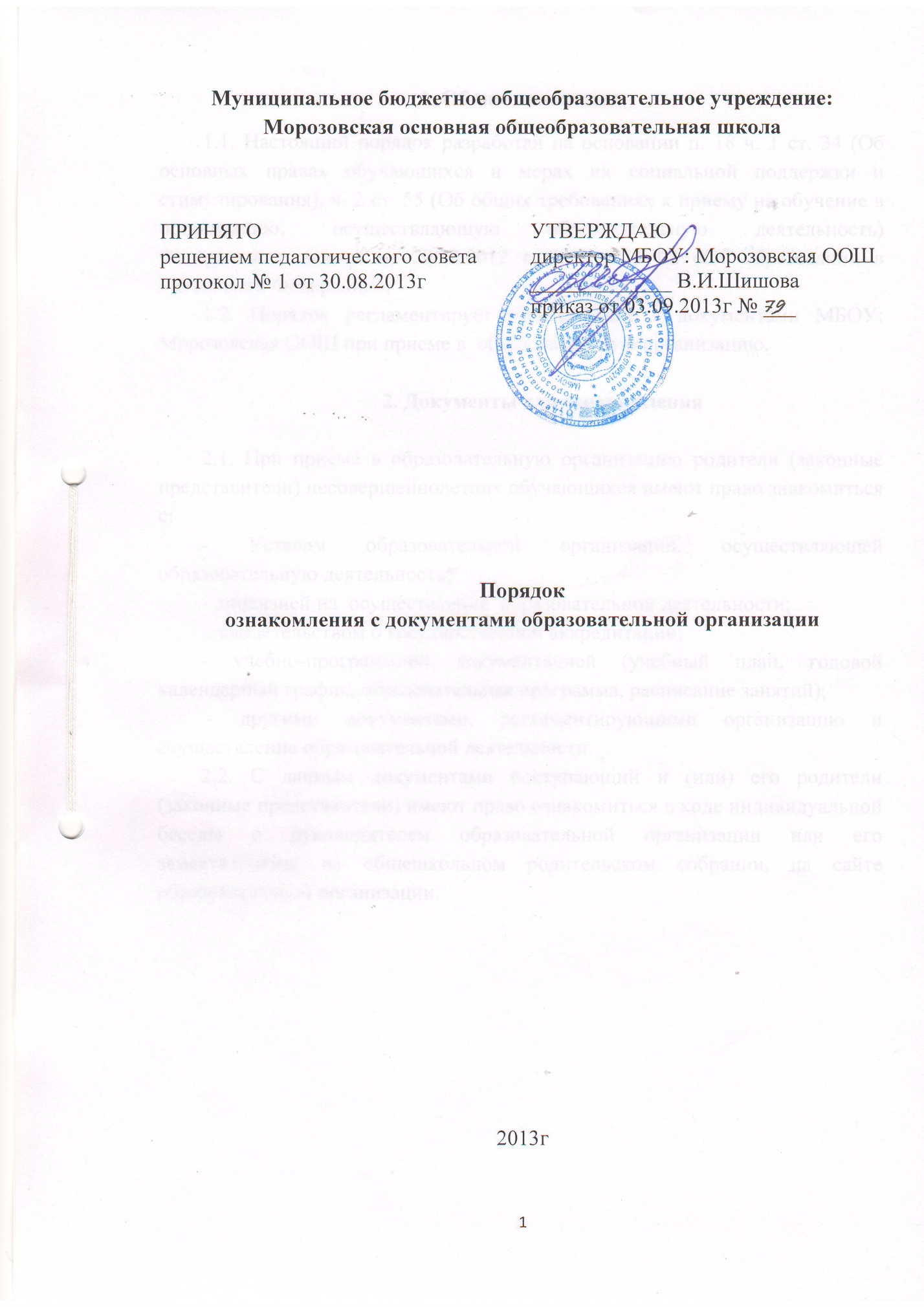 1. Общие положения1.1. Настоящий порядок разработан на основании п. 18 ч. 1 ст. 34 (Об основных правах обучающихся и мерах их социальной поддержки и стимулирования), ч. 2 ст. 55 (Об общих требованиях к приему на обучение в организацию, осуществляющую образовательную деятельность) Федерального закона от 29.12.2012 года № 273-ФЗ «Об образовании в Российской Федерации»;1.2. Порядок регламентирует ознакомление с документами МБОУ: Морозовская ООШ при приеме в  образовательную организацию.2. Документы для ознакомления2.1. При приеме в образовательную организацию родители (законные представители) несовершеннолетних обучающихся имеют право знакомиться с:- Уставом образовательной организации, осуществляющей образовательную деятельность;- лицензией на  осуществление  образовательной деятельности; - свидетельством о государственной аккредитации;- учебно-программной документацией (учебный план, годовой календарный график, образовательная программа, расписание занятий); - другими документами, регламентирующими организацию и осуществление образовательной деятельности.2.2. С данным документами поступающий и (или) его родители (законные представители) имеют право ознакомиться в ходе индивидуальной беседы с руководителем образовательной организации или его заместителями, на общешкольном родительском собрании, на сайте образовательной организации. Муниципальное бюджетное общеобразовательное учреждение: Потаповская средняя общеобразовательная школаПРИКАЗх. Потапов06.09.2013г                                                                                  № 254Об утверждении Порядка ознакомления с документами МБОУ: Потаповская СОШНа основании п. 18 ч. 1 ст. 34 (Об основных правах обучающихся и мерах их социальной поддержки и стимулирования) , ч. 2 ст. 55 (Об общих требованиях к приему на обучение в организацию, осуществляющую образовательную деятельность) Федерального закона от 29.12.2012 года № 273-ФЗ «Об образовании в Российской Федерации»ПРИКАЗЫВАЮ:1. Утвердить Порядок ознакомления с документами МБОУ: Потаповская СОШ.2. Приказ вступает в силу с 01.09.2013 года.Директор школы:                              С.Н. Михайлевская